Спортивное состязание  «Шашки-малютки».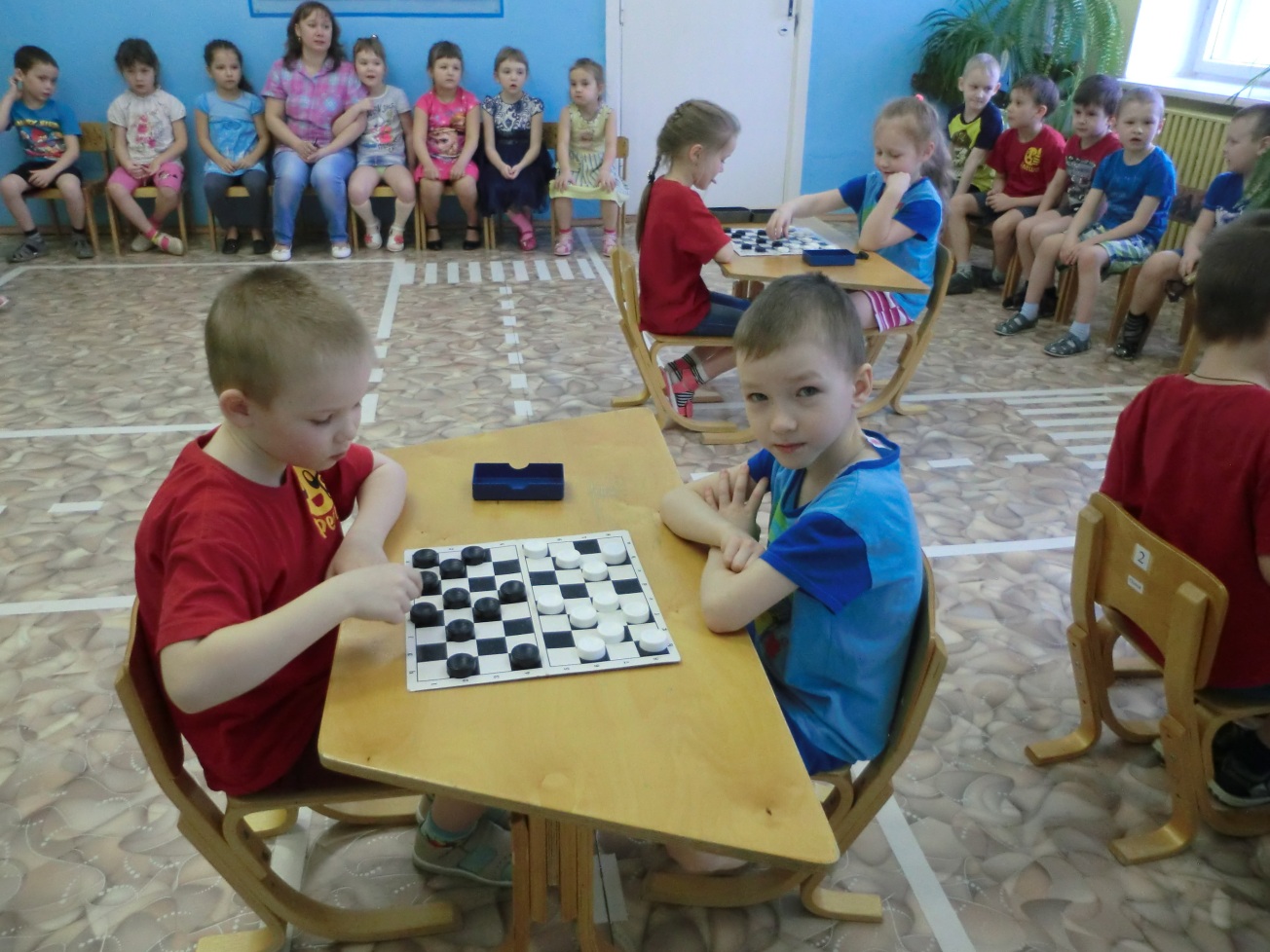 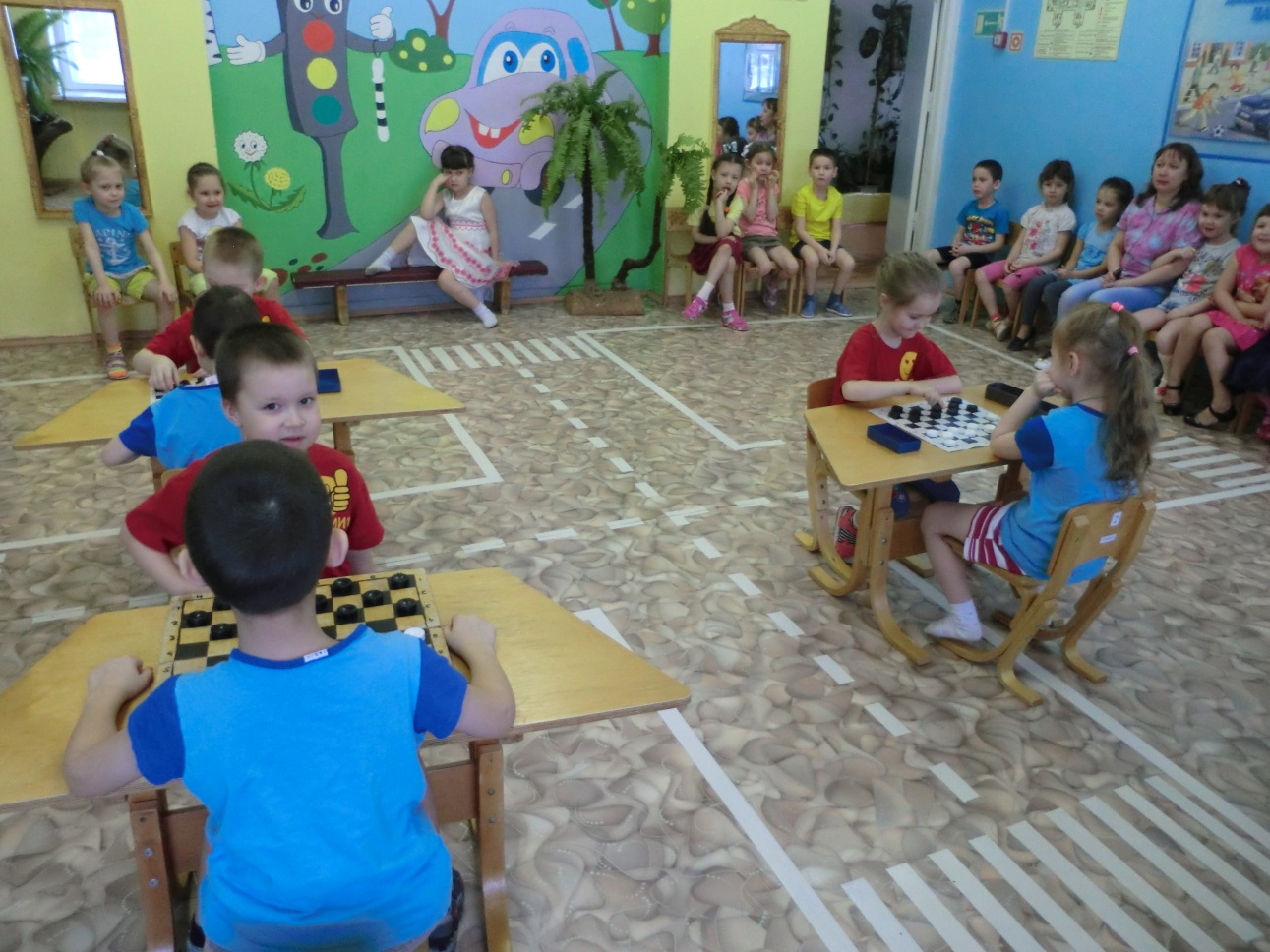 